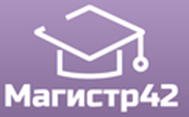 Всероссийский проект конкурсовметодических  разработок  уроков и внеклассных мероприятийдля педагогов и обучающихся.«Проектно-исследовательская деятельность»Публикуются списки победителей и призеров конкурса.Остальные участники получат дипломы лауреатов / сертификаты за участие.Приказ № 49 от 10.05.2017г.№ п/пФИОРЕГИОН1Алексеева Юлия, Блохина Анастасия / Дулова Ирина ЕвгеньевнаРеспублика Башкортостан2Блохина Анастасия / Дулова Ирина ЕвгеньевнаРеспублика Башкортостан3Миркаламов Дамир / Дулова Ирина ЕвгеньевнаРеспублика Башкортостан4Борисенко Александра Олеговна / Лесных Ирина Николаевнаг. Белгород5Хайрова Ольга / Добрынина Екатерина НиколаевнаРеспублика Бурятия6Протас Елизавета, Панфиловой Дарья / Антоньева Надежда ИвановнаВолгоградская область7 Куропаткин Кирилл / Васильева Елена ИвановнаВологодская область8Ящишина Елена ВладимировнаИркутская область9Горинов Александр Васильевич / Дианова Ольга ВениаминовнаРеспублика Коми10Арабажинская София / Потапова Юлия ВасильевнаКраснодарский край11Чернян Наталья АлександровнаКрасноярский край12Спирякова Анна / Филиппова Ольга АнатольевнаМосковская область13Коровкина Елена ГеннадьевнаНижегородская область14Комлева Татьяна НиколаевнаНижегородская область15Долматова Анна / Ефремова Юлия СергеевнаГ. Пермь16Чупрова Елена СергеевнаСвердловская область17Белоусова Светлана АлексеевнаСвердловская область18Ганина Людмила Феогентовна / Щупова Ирина ГеоргиевнаСвердловская область19Кайдаш Маргарита ГеннадьевнаТомская область20Пестрякова Надежда Юрьевна / Бедарева Ольга Андреевна / Быданова Ирина ГеоргиевнаТюменская область21Тимошина Оксана Юрьевна / Шмакова Наталья ВладимировнаГ. Ульяновск22Демяненко София Денисовна / Юркина Светлана ВладимировнаХМАО-Югра23Устюгова Софья Дмитриевна / Юркина Светлана ВладимировнаХМАО-Югра24Филюков Даниил Дмитриевич / Юркина Светлана ВладимировнаХМАО-Югра25Южанина Вероника Дмитриевна / Юркина Светлана ВладимировнаХМАО-Югра26Попова Алена / Савватеева Ирина НиколаевнаЧелябинская область27Кузнецова Елизавета / Руманова Екатерина / Черняева Яна / Сайфутдинова Елена АлександровнаЧелябинская область28Хрупина Любовь Борисовна/ Цыбулько Татьяна ДмитриевнаЧелябинская область29Потапенко Татьяна ВалерьевнаЧелябинская область